Serving Fremont, Chaffee and Custer Counties 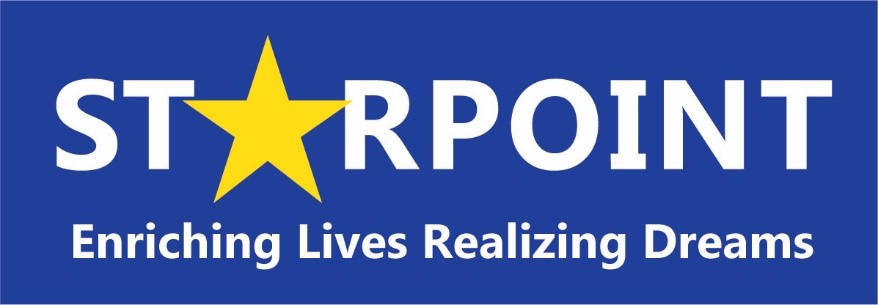 700 S. 8th Street, Canon City CO 81212       Phone: 719-275-1616       Fax: 719-275-4619Bryana Marsicano, Chief Executive OfficerStarpoint  Board of Directors MeetingSeptember 22nd, 2022 at 6:00 PMAnnual Meeting is held at The Abbey Event Center2951 US 50, Canon City, CO 81212Dinner for Board Members begins at 5:30 PMMeeting AgendaCall to Order							Board PresidentIntroduction of Guests and Public Comments		Board PresidentAction Item – Review and acceptance of 			Secretary		August Meeting Minutes	Report – Financial Report					Colette MartinAction Item – Approval of FY22-23 Budget			Colette MartinReport – Chief Executive Officer Report and Updates	Bryana MarsicanoReport -  Early Head Start – Board Report	 		Martha Sager                         				             Adjourn							Board President